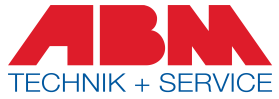 Dornstadt, den 20. Juni 2016ABM feierte das 35-jährige Jubiläum und vergrößerte den Hauptsitz in DornstadtAm 10. Juni 2016 hatte das Familienunternehmen ABM-Mess Service GmbH mit Hauptsitz in Dornstadt zwei Anlässe zu feiern: Das 1981, in einer Zwei-Zimmer-Wohnung gegründete Abrechnungsunternehmen besteht nun seit 35 Jahren. Gleichzeitig wurde feierlich der Neubau in Dornstadt eingeweiht.Das stetige Wachstum der Firma ABM ist nun auch am Hauptsitz zu sehen. Mit dem barrierefreien Anbau an das bestehende Gebäude wurde die Nutzfläche um 40 Prozent vergrößert und bietet nun Arbeitsplätze für 80 Mitarbeiter. Auch für das Fortbestehen des Unternehmens wurde bereits gesorgt. Sebastian Ziesel, Sohn des Gründerehepaars Gertrud und Werner Ziesel, welcher seit 2014 der Geschäftsleitung angehört, lebt die Werte eines Familienunterneh- mens und wird diese auch in Zukunft weiter führen.Neben zahlreichen Gästen aus der Politik und Wirtschaft, durfte ABM an der feierlichen Einweihungsfeier unter anderem Herrn Hartmut Michels von MeasureNet e.V. begrüßen. Er überreichte der Geschäftsleitung das Qualitäts- siegel „Qualifizierte Messdienstqualität“. Das renommierte und unabhängige Wärmetechnische Institut Mannheim verleiht das Siegel gemeinsam mit MeasureNet e.V., dem Netzwerk unabhängiger Messdienste, und zeichnet Messdienstunternehmen für besondere Leistungskraft, Angebotssicherheit und Zuverlässigkeit in der Betriebskostenabrechnung aus.Abgerundet wurde der Festakt durch den kirchlichen Segen der Pfarrer Ralf Weber und Burkhard Rink.Der Zukunft blicken alle sehr positiv entgegen. Der Markt um ABM wächst stetig, die Zahl von Wohnungen steigt, besonders groß ist die Nachfrage nach kleinen Wohnungen in den Großstädten. Somit steigt auch der Bedarf an indivi- duellen Lösungen und genauen Abrechnungen - genauso wie ABM sie erstellt.Weitere Informationen:ABM-Mess Service GmbHLarissa Rau - Marketing Dieselstraße 1789160 DornstadtTel.	07348 / 98 70 542E-Mail  marketing@abm-service.de Web	www.abm-service.deÜber die ABM-GruppeSeit über 35 Jahren steht die ABM-Gruppe als Dienstleister im Immobiliensektor seinen Kunden zur Seite. Mit ganzheitlichen und individuellen Konzepten hat sich das Familienunternehmen, mit seinen nun über 135 Mitarbeitern, zu einem führenden Anbieter im Bereich der Wärme- und Betriebskostenabrechnung ent- wickelt. Persönliche Betreuung und eine schnelle sowie effektive Dienstleistung sind dabei selbstverständlich. Neben der Erstellung von Wärme- und Betriebs- kostenabrechnungen umfasst das Produktportfolio auch die Montage und War- tung der dafür notwendigen Messgeräte. Auf Wunsch des Kunden bietet ABM zudem die Analyse und Optimierung der Energieverbräuche im Rahmen eines umfangreichen Energiemanagements an. Die ABM-Gruppe bietet damit seinen Kunden Komplettlösungen aus einer Hand. Mit den Hauptstandorten Dornstadt und Leipzig und fünf weiteren Vertriebsstandorten steht ABM deutschlandweit seinen Kunden aus dem Immobilienbereich zur Verfügung. Festangestelltes Personal, das hoch motiviert und mit Leidenschaft sich für die Belange von Eigentümern, Hausverwaltungen und Stadtwerken einsetzt, ist eine Garantie für den gegenwärtigen und zukünftigen Erfolg.